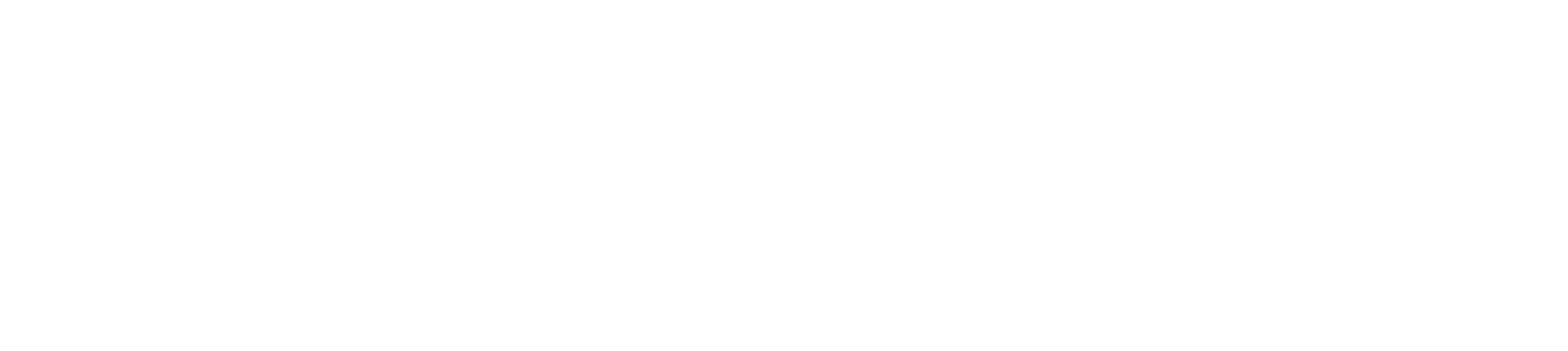 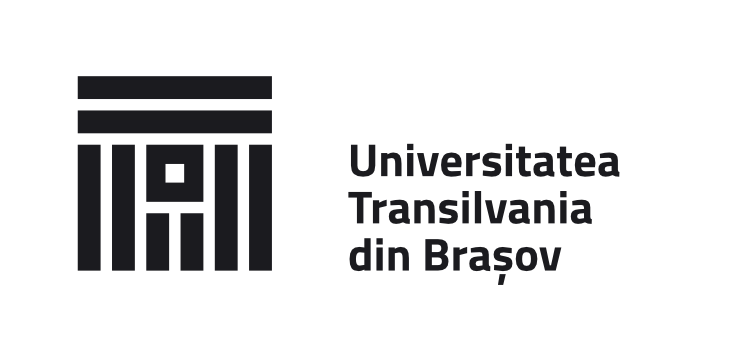 FORMULAR DE CANDIDATURĂMOBILITĂȚI DE FORMARE PENTRU PERSONALUL DIN UNIVERSITATE ÎN CADRUL PROGRAMULUI ERASMUS+ (STT)An universitar 20__ - 20__				Nr............ din........................I. Date despre candidatNumele şi prenumele: Gradul didactic (dacă este cazul):Departamentul/ serviciul/ structura suport:Nr. telefon (inclusiv prefix)				Adresa e-mail: ………………………II. Date privind destinația mobilitățiiInstituția gazdă: ……………………………..			Țara gazdă: …………………………Cod Erasmus (dacă este cazul):……..Durata mobilității (nr. zile): ……….			Perioada mobilității: …………………..PARTICIPĂRI LA ALTE MOBILITĂȚI TIP STA SAU STT: vă rugăm completați în tabelul de mai jos datele referitoare la mobilități, pe ultimii 3 ani (minim)CONTRIBUȚII ANTERIOARE ÎN DEZVOLTAREA RELAȚIILOR INTERNAȚIONALE ÎN DOMENIUL DE FORMARE SOLICITAT...............................................................................................................................................................................................................................................................................................................................................................................................................................................................................................................LIMBI STRĂINE CUNOSCUTELimba			Foarte bine	____	Bine	____	Satisfăcător	____Limba			Foarte bine	____	Bine	____	Satisfăcător	____Limba			Foarte bine	____	Bine	____	Satisfăcător	____PREFERINȚE PRIVIND INSTITUȚILE STRĂINE PENTRU EFECTUAREA MOBILITĂȚII(în ordinea priorităților):..............................................................................................................................................................................................................................................................................................................................................................................................................................................................................Declar că am luat cunoștință aspectele financiare legate de organizarea mobilităților de formare a personalului din universitate în cadrul programului Erasmus+ şi voi căuta soluții pentru completarea fondurilor.Tipul de mobilitate STA / STTInstituția gazdă, țaraPerioada (anul, luna)Tipul activitățiiParticipant: Nume, prenume.............................................................Semnătura ................................... Data ...............Participant: Nume, prenume.............................................................Semnătura ................................... Data ...............Facultatea de ...............................................Nume, prenume …………………………….....Semnătura .......................................................DecanDepartamentul ..........................................Nume, prenume …………………………………..Semnătura ...........................................................DirectorResponsabil Erasmus+ pentru mobilități outgoingProfesor dr. Camelia DRAGHICI Semnătura .......................................................Coordonator Erasmus+ de facultate/departamentNume, prenume ……................................……..Semnătura ........................